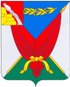 СОВЕТ НАРОДНЫХ ДЕПУТАТОВВЕРХНЕМАМОНСКОГО МУНИЦИПАЛЬНОГО РАЙОНА ВОРОНЕЖСКОЙ ОБЛАСТИРЕШЕНИЕот «28» февраля 2019г. № 10----------------------------------------------------------с. Верхний МамонО внесении изменений в решение Совета народных депутатов Верхнемамонского муниципального района от  30.05.2018г. № 17 «Об утверждении Регламента Совета народных депутатов Верхнемамонского муниципального района Воронежской области»В соответствии с Федеральным законом от 06.10.2003 № 131-ФЗ «Об общих принципах организации местного самоуправления в Российской Федерации», Уставом Верхнемамонского муниципального района Воронежской области, Совет народных депутатов Верхнемамонского муниципального района Воронежской областиР Е Ш И Л:1. Внести изменения в Регламент Совета народных депутатов Верхнемамонского муниципального района Воронежской области, утвержденный решением Совета народных депутатов Верхнемамонского муниципального района от  30.05.2018г. № 17 «Об утверждении Регламента Совета народных депутатов Верхнемамонского муниципального района Воронежской области»:1.1. статью 6 изложить в новой редакции:«1. Председатель Совета народных депутатов в соответствии с Уставом муниципального района избирается из состава депутатов Совета народных депутатов открытым голосованием на срок полномочий Совета народных депутатов (5 лет).2. Полномочия и компетенция председателя Совета народных депутатов по организации деятельности Совета народных депутатов:1) созывает сессии Совета народных депутатов Верхнемамонского муниципального района;2) формирует повестку дня сессии;3) вносит на рассмотрение Совета народных депутатов вопросы и проекты решений, актов резолютивного характера;4) издает постановления и распоряжения по вопросам организации деятельности Совета народных депутатов, подписывает решения Совета народных депутатов Верхнемамонского муниципального района;5) организует и контролирует выполнение актов Совета народных депутатов;6) ведет заседания Совета народных депутатов;7) организует в Совете народных депутатов прием граждан, рассмотрение их обращений в порядке, установленном федеральным законодательством;8) распоряжается средствами, предусмотренными районным бюджетом на обеспечение деятельности Совета народных депутатов;9) открывает и закрывает расчетные и текущие счета Совета народных депутатов в банках и является распорядителем по этим счетам;10) от имени Совета народных депутатов подписывает исковые заявления, направляемые в суды общей юрисдикции и арбитражные суды в случаях, предусмотренных действующим законодательством;11) ведает вопросами внутреннего распорядка Совета народных депутатов в пределах полномочий, предоставленных ему настоящим Регламентом;12) выступает представителем нанимателя от имени Верхнемамонского муниципального района для муниципальных служащих, замещающих должности муниципальной службы Верхнемамонского муниципального района в Совете народных депутатов;13) реализует право приема и увольнения работников, замещающих должности, не являющиеся должностями муниципальной службы Верхнемамонского муниципального района, в Совете народных депутатов;14) применяет меры поощрения и налагает в соответствии с законодательством о труде и муниципальной службе дисциплинарные взыскания на работников Совета народных депутатов;15) утверждает штатное расписание Совета народных депутатов, положение об оплате труда работников, замещающих должности, не являющиеся должностями муниципальной службы Верхнемамонского муниципального района, в Совете народных депутатов в соответствии с действующим трудовым законодательством;16) решает иные вопросы по поручению Совета народных депутатов или возложенные на него законодательством.3. По вопросам организации внутренней работы Совета народных депутатов председатель Совета народных депутатов издает распоряжения.»;1.2. дополнить статьей 20.1.«20.1. Правовое, документационное, аналитическое, информационное, финансовое, материально-техническое обеспечение деятельности Совета народных депутатов осуществляет администрация Верхнемамонского муниципального района на основании соглашения.Организационное обеспечение деятельности Совета народных депутатов осуществляет председатель Совета народных депутатов и работник Совета народных депутатов, замещающий должность, не являющуюся должностью муниципальной службы Верхнемамонского муниципального района.»;1.3. статью 24 изложить в новой редакции:«1. Своевременное информирование депутатов Совета народных депутатов, населения о времени созыва и месте проведения заседания Совета народных депутатов, о вопросах, выносимых на рассмотрение по поручению председателя Совета народных депутатов обеспечивает уполномоченное лицо не позднее, чем за 5 дней.»;1.4. часть 3 статьи 25 изложить в новой редакции:«3. Совет народных депутатов вправе принять решение о проведении закрытого заседания по предложению председательствующего на заседании, постоянной комиссии Совета народных депутатов, а также по требованию не менее 1/3 от числа депутатов Совета народных депутатов.Решение Совета народных депутатов о проведении закрытого заседания, принимается большинством голосов от числа депутатов Совета народных депутатов, принявших участие в голосовании.Запрещается проносить на закрытое заседание Совета народных депутатов и использовать в ходе закрытого заседания фото-, кино- и видеотехнику, средства телефонной связи и радиосвязи, а также средства звукозаписи и обработки информации.Представители средств массовой информации и граждане на закрытые заседания не допускаются.»;1.5. статью 26 изложить в новой редакции:«1. Гражданам (физическим лицам), представителям организаций (юридическим лицам), общественных объединений, государственных органов и органов местного самоуправления (далее - гражданам) обеспечивается возможность присутствия на заседаниях Совета народных депутатов и на заседаниях комиссий Совета народных депутатов, если гражданином была подана заявка на присутствие на соответствующем заседании.2. Заявка на присутствие на заседании подается не позднее, чем за трое суток до начала проведения заседания. Заявка подается письменно. Поступившие заявки фиксируются в порядке их поступления уполномоченным лицом.Для допущенных на заседание граждан отводятся специальные места в зале заседаний.3. Граждане допускаются в зал заседаний при предъявлении документа, удостоверяющего личность лицу, осуществляющему регистрацию, и внесении сведений из этого документа в лист регистрации. В лист регистрации вносятся: фамилия, имя, отчество гражданина. При регистрации граждане информируются о своих правах и ответственности в связи с присутствием на заседании. Листы регистрации приобщаются к материалам заседания.4. Граждане не участвуют в обсуждении и принятии решений, не препятствуют ходу заседания.Гражданин, получивший замечание от председательствующего за совершение действий, препятствующих нормальному ходу заседания, при повторном замечании может быть удален из зала по решению председательствующего.5. Представители средств массовой информации могут присутствовать на открытых заседаниях Совета народных депутатов  и на заседаниях комиссий Совета народных депутатов при условии их аккредитации в Совете народных депутатов.»;1.6. статью 29 дополнить частью 6:«6. Никто не вправе выступать на заседании Совета народных депутатов  без разрешения председательствующего. Нарушивший это правило лишается председательствующим слова без предупреждения.»;1.7. статью 54 дополнить абзацем четвертым:«- главой Верхнемамонского муниципального района.».3. Опубликовать настоящее решение в официальном периодическом печатном издании «Верхнемамонский муниципальный вестник».4. Настоящее решение вступает в силу со дня его официального опубликования.Глава Верхнемамонского муниципального района                                                                                    Н.И.БыковПредседатель Совета народныхдепутатов Верхнемамонского муниципального района                                                                                   А.А.Трунов